Θα θέλαμε να σας ενημερώσουμε πως μετά την επίσημη ανακοίνωση του Υπουργείου Παιδείας για την επαναλειτουργία των σχολείων προχωρήσαμε στις εξής ενέργειες.  Σύμφωνα με τις εγκυκλίους και τα πρωτόκολλα του ΕΟΔΥ, οι σχολικές μας αίθουσες διαμορφώθηκαν έτσι, ώστε να μεγιστοποιείται η απόσταση μεταξύ των μαθητών στο πλαίσιο του εφικτού. Η απόσταση μεταξύ των μαθητών πρέπει να είναι ίση με 1,5 μέτρο μήκος.  Μέγιστος επιτρεπόμενος αριθμός μαθητών ορίζεται στους 15 εάν επαρκεί η σχολική αίθουσα για την τήρηση αυτής της απόστασης.  Συνεπώς όλες οι τάξεις μας χωρίστηκαν σε υποτμήματα εκτός από τα τμήματα της Α΄ τάξης.  Το πρώτο υπο-τμήμα θα προσέρχεται στο σχολείο Δευτέρα-Τετάρτη-Παρασκευή και το δεύτερο Τρίτη-Πέμπτη. Την επόμενη εβδομάδα θα συμβαίνει το αντίστροφο. Έχει υπάρξει μέριμνα για τα αδέλφια του σχολείου μας ώστε να βρίσκονται στην ίδια ομάδα. Τα ονόματα των παιδιών  και οι ομάδες θα σταλούν ηλεκτρονικά στις ηλεκτρονικές διευθύνσεις των γονέων από τους  εκπαιδευτικούς  των τάξεων.  Διαρρυθμίσαμε τις σχολικές τάξεις έτσι, ώστε να διαμορφώνεται: α) ένας μαθητής ανά θρανίο.     β) η απόσταση μεταξύ των μαθητών συνολικά με το θρανίο να ισούται με   1,5 μέτρο μήκος    γ) Όλα τα θρανία έχουν κοινό προσανατολισμό. 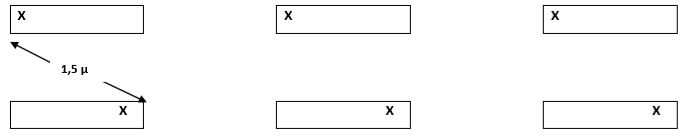 Δεν θα υπάρξει αναπροσαρμογή του Ωρολογίου Προγράμματος και των διαλειμμάτων λόγω της δυνατότητας που έχει το σχολείο μας να διαθέτει τέσσερις προαύλιους χώρους. Μέσα στις αίθουσες θα υπάρχει αντισηπτικό, το οποίο θα πρέπει να χρησιμοποιούν κατά την είσοδο και έξοδο οι μαθητές. Απαγορεύεται η ανταλλαγή αντικειμένων ανάμεσα στους μαθητές. Ολοήμερο: Το Ολοήμερο πρόγραμμα  δεν θα λειτουργήσει.Το σχολείο θα ανοίγει την πόρτα του στις 8.00 π.μ.  Για την ασφάλεια όλων μας  οι γονείς δεν θα μπαίνουν στο σχολείο. Θα παρακαλέσουμε όλους, τους γονείς και κηδεμόνες να φέρνουν τα παιδιά στην ώρα τους και να μην παρατηρούνται πρόωρες αφίξεις ή καθυστερήσεις. Η είσοδος και η έξοδος θα γίνεται και από τις δύο πόρτες (Σαρανταπήχου και Σίνα). Τέλος, και  κατά την αποχώρηση, στις 13:15 παρακαλούνται όλοι οι γονείς να μην μπαίνουν στο χώρο του σχολείου , αλλά να περιμένουν τα παιδιά τους στις δύο εξόδους. Η διαδικασία της αποχώρησης λόγω των συνθηκών θα γίνεται με αργότερους ρυθμούς. Οι τάξεις, από την οδό Σίνα,  θα βγαίνουν με την εξής σειρά. ΣΤ, Α, Ε, Γ, Β, ΚΑΙ ΤΕΛΟΣ Η Δ ΤΑΞΗ. Κατά την παραλαβή των παιδιών οι γονείς φροντίζουν να μην υπάρχει συνωστισμός.Επισημαίνεται, πως η αίτηση και τα δικαιολογητικά  για το ολοήμερο σχολείο μπορούν να αποστέλλονται στην ηλεκτρονική διεύθυνση  του σχολείου μας ή να μου τα φέρνουν τα παιδιά στο διάλειμμα. Το ίδιο ισχύει και για το Α.Δ.Υ.Μ της Τρίτης τάξης.Ευχόμαστε σε όλους υγεία και περιμένουμε τα παιδιά σας στο σχολείο τους. 